大分県金融広報委員会　事務局長　あて講師派遣依頼書　　　年　　　　月　　　　日※必要事項をご記入のうえ、FAXまたは郵送（大分県金融広報委員会宛）にてお申込みください（原則開催の１か月前まで）。※講師の派遣料や交通費は、当委員会が負担します。※個別相談には応じかねますのでご了承ください。【事務局】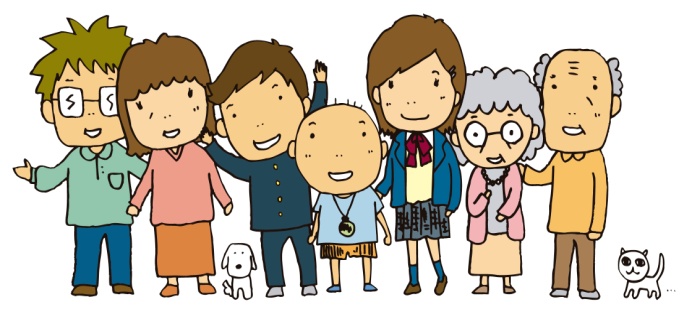 大分県金融広報委員会〒870-0023　大分市長浜町2-13-20　　　　　　　　　　　　　　　　　　　日本銀行大分支店内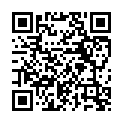 TEL　097-533-9116FAX　097-538-7085申　込　者氏名（団体名）氏名（団体名）氏名（団体名）申　込　者ご担当者ご担当者ご担当者申　込　者住所　〒　住所　〒　住所　〒　申　込　者TEL　　　　　　　　　　　　　　FAXTEL　　　　　　　　　　　　　　FAXTEL　　　　　　　　　　　　　　FAX開催日時　　　年　　　月　　　日　（　　　）　　　　　　　：　　　　　～　　　　　：　　　　　　（　　　　分間）　　　年　　　月　　　日　（　　　）　　　　　　　：　　　　　～　　　　　：　　　　　　（　　　　分間）　　　年　　　月　　　日　（　　　）　　　　　　　：　　　　　～　　　　　：　　　　　　（　　　　分間）開催場所会場名会場名会場名開催場所住所　〒住所　〒住所　〒開催場所公共交通機関の最寄り駅＜バス停＞公共交通機関の最寄り駅＜バス停＞公共交通機関の最寄り駅＜バス停＞開催場所TEL　　　　　　　　　　　　　　　　　　FAXTEL　　　　　　　　　　　　　　　　　　FAXTEL　　　　　　　　　　　　　　　　　　FAX行　事　名対　象　者参加人数　　　　　　　　名希望テーマ備　　考